NÁRODNÁ RADA SLOVENSKEJ REPUBLIKY	VIII. volebné obdobieČíslo:PREDS-319/2020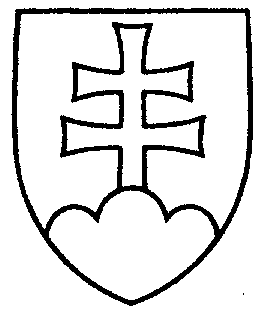 514UZNESENIENÁRODNEJ RADY SLOVENSKEJ REPUBLIKYzo 17. decembra 2020k zákonu z 26. novembra 2020, ktorým sa mení a dopĺňa zákon č. 544/2010 Z. z.
o dotáciách v pôsobnosti Ministerstva práce, sociálnych vecí a rodiny Slovenskej republiky
v znení neskorších predpisov, vrátenému prezidentkou Slovenskej republiky na opätovné prerokovanie Národnou radou Slovenskej republiky (tlač 360)	Národná rada Slovenskej republiky	podľa čl. 84 ods. 3 Ústavy Slovenskej republiky po opätovnom prerokovaní v druhom a treťom čítaní	s c h v a ľ u j e	v pôvodnom znení zákon z 26. novembra 2020, ktorým sa mení a dopĺňa zákon
č. 544/2010 Z. z. o dotáciách v pôsobnosti Ministerstva práce, sociálnych vecí a rodiny Slovenskej republiky v znení neskorších predpisov, vrátený prezidentkou Slovenskej republiky.    Boris  K o l l á r   v. r.    predsedaNárodnej rady Slovenskej republikyOverovatelia:Zita  P l e š t i n s k á   v. r. Magdaléna  S u l a n o v á   v. r.